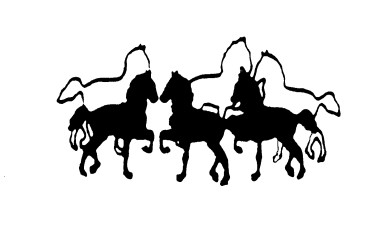 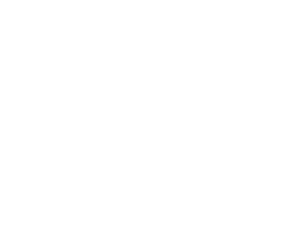 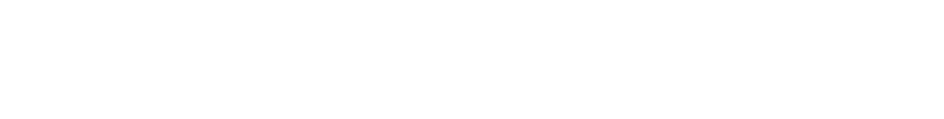 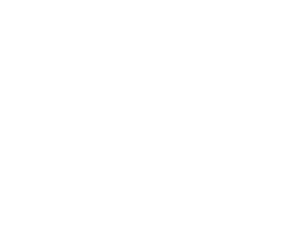 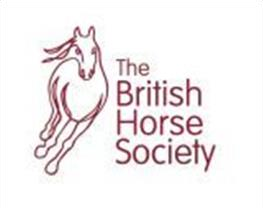 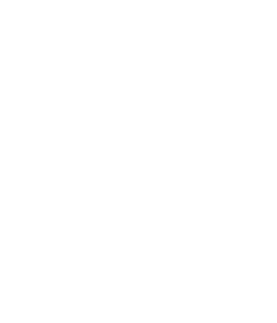 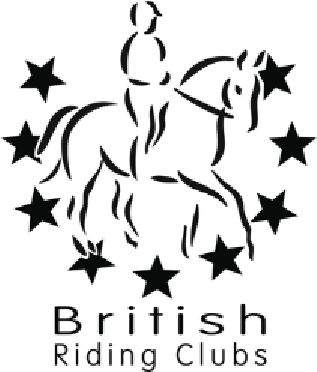 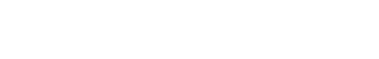 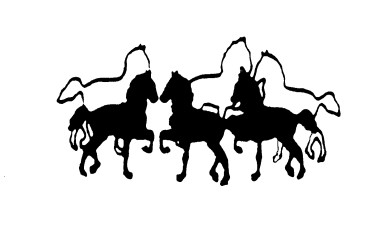 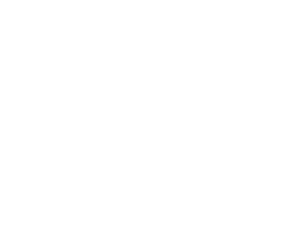 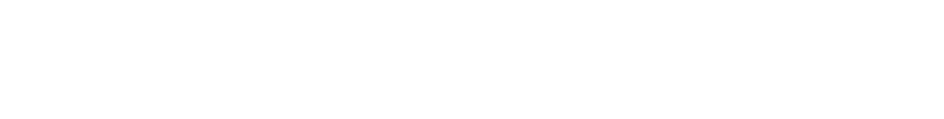 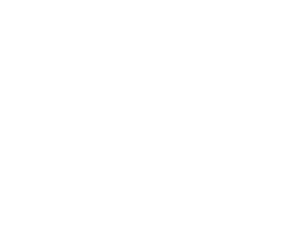 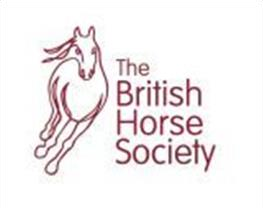 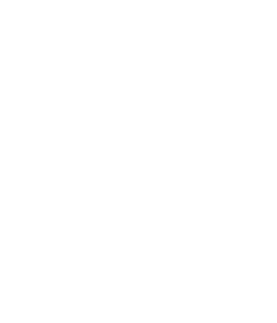 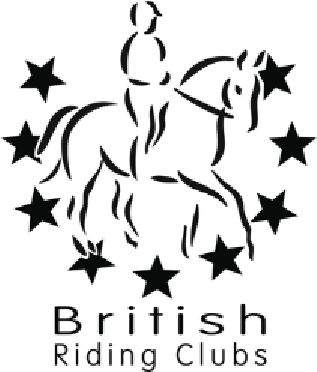 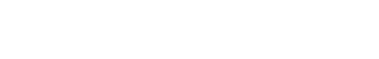 Jumping Clinic with Kelly CrawleyAt Ashendene StudWhite Stubbs Lane Bayford SG13 8PZSunday 10th July from midday.Private (35 minutes)			£32 per member, £35 per non-memberSemi private 2 (45minutes)		£27 per member, £30 per non-memberGroups 3+ (60minutes) 		£22 per member, £25 per non-memberChance to practice over jumps and venue where show jumping league being held.When booking please select the level you are working towards. Please select correct height for your ability. X-poles, 60cms,70cms,80cms,90cms.Booking via: https://www.myridinglife.comPlease check Facebook Page, Website & your e-mails for upcoming clinics. All enquiries - phone Liz Kyriacos 07751445097 or email elizabethkyriacos@hotmail.co.uk